Navodila za samostojno učenje pri izbirnem predmetu NI3Datum: petek, 20. maj 2020Učna ura: Izražanje mnenj o oblačilihKriterij uspešnosti: - poznam različne pridevnike za opis oblačil                                    - znam izražati mnenja o oblačilihHallo!Uaau, wir sehen uns bald in der Schule! Unglaublich!  Und doch – sehr schön!Izražanje mnenj o oblačilihTako kot smo se pogovarjali na videokonferenci, si ponovite, kako izražamo mnenje o oblačilih. Priporočam zapis v zvezek.Potem vadite ob fotografijah na zadnjem diapozitivu.Mnenja o teh osebah napišite v zvezek in mi jih pošljite.Alles Gute und 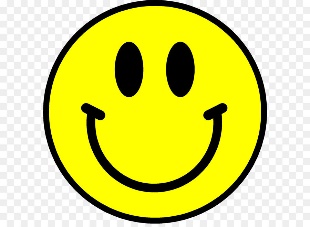 bis Freitag!